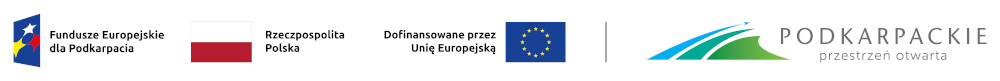 Kolbuszowa, dnia ..................................................................................................                 (Imię i nazwisko)................................................................................................................................................           (adres zamieszkania)........................................................................                                                                (PESEL)STAROSTA KOLBUSZOWSKIPOWIATOWY URZĄD PRACYW KOLBUSZOWEJWNIOSEK O PRZYZNANIE RYCZAŁTU NA POKRYCIE KOSZTÓW ZAKWATEROWANIA	W związku z przyznaniem bonu szkoleniowego na podstawie art. 66 k ust. 4 pkt 4 ustawy z dnia 20 kwietnia 2004 r. o promocji zatrudnienia i instytucjach rynku pracy  wnioskuję o przyznanie ryczałtu na pokrycie kosztów zakwaterowania podczas odbywania szkolenia pn. ……………………………………………………………………………………………………………………………………………..…na które zostałem/am skierowany/a przez Starostę Kolbuszowskiego - Powiatowy Urząd Pracy w Kolbuszowej.1. Nr ewidencyjny bonu	2. Okres trwania szkolenia: od ............................................... do ..............................................3. Liczba godzin szkolenia: ..................................................... ilość dni ......................................4. Miejsce szkolenia:	Oświadczam, że w  związku z uczestnictwem w w/w szkoleniu poniosę koszty z tytułu zakwaterowania w wysokości: ……………………………... zł (………………… zł/doba).Należną kwotę proszę przekazać na konto bankowe nr 	........................................................................	     (podpis osoby ubiegającej się o przyznanie ryczałtu	                     na pokrycie kosztów zakwaterowania)Zasady finansowania kosztów zakwaterowania podczas szkolenia w ramach bonu szkoleniowegoPodstawą przyznania ryczałtu na zakwaterowanie jest złożenie przez osobę uprawnioną czytelnie wypełnionego wniosku o przyznanie ryczałtu na pokrycie kosztów zakwaterowania w trakcie szkolenia realizowanego w ramach bonu szkoleniowego. Finansowany koszt zakwaterowania wypłacany jest w formie ryczałtu na osobisty rachunek bankowy wnioskodawcy w wysokości: do 550 zł – w przypadku szkolenia trwającego do 75 godzin, od 550 zł do 1100 zł – w przypadku szkolenia trwającego od 75 do 150 godzin od 1100 zł do 1500 zł – w przypadku szkolenia trwającego ponad 150 godzin. Wysokość ryczałtu na  zakwaterowanie będzie wyliczana na podstawie liczby godzin szkolenia oraz liczby dni zakwaterowania. OŚWIADCZENIEZapoznałem/am się z ww. warunkami finansowania kosztów zakwaterowania podczas szkolenia w ramach bonu szkoleniowego.…........................................................................     data i czytelny podpis WnioskodawcyWYPEŁNIA PUPNumer wniosku w systemie Syriusz: …………………………………………………….Wyliczenie ryczałtu na pokrycie kosztów zakwaterowania:Ilość godzin szkolenia:……………………Ilość dni szkolenia:………………………..Oszacowana kwota zakwaterowania: …………………………………………….... zł                (cena doby zakwaterowania x liczba dni zakwaterowania)Środki przyznane w ramach bonu szkoleniowego:……………………………. złKoszt szkolenia (szkoleń): …………………………………………………………………. złRyczałt na dojazd: …………………………………………………………………………….. złKwota przyznanego ryczałtu na zakwaterowanie: …………………………………………….. złSporządził:                       ………………………………………………………………………………..…                                 Data i podpis upoważnionego pracownikaSposób rozpatrzenia wniosku przez osobę upoważnioną:          Wniosek rozpatrzono:		POZYTYWNIE/NEGATYWNIE*Przyznano ryczałt na pokrycie kosztów zakwaterowania w kwocie: ……………………………….………………. zł................................……………………………………………………                                                                                                   data, podpis Starosty lub osoby upoważnionej